МУНИЦИПАЛЬНОЕ БЮДЖЕТНОЕ УЧРЕЖДЕНИЕДОПОЛНИТЕЛЬНОГО ОБРАЗОВАНИЯ«ЦЕНТР ДЕТСКОГО ТВОРЧЕСТВА»ГРАЙВОРОНСКОГО РАЙОНА БЕЛГОРОДСКОЙ ОБЛАСТИПРИКАЗ31» июля 2023 года                                                                                           № 36Об итогах муниципального конкурса детскогорисунка «Память нужна живым»Во исполнение приказа муниципального бюджетного учреждения дополнительного образования «Центр детского творчества» Грайворонского района от 05 апреля 2023 года № 21 «О проведении муниципального  конкурса детского рисунка «Память нужна живым» 28 июля 2023 года подведены итоги муниципального конкурса детского рисунка «Память нужна живым» (далее - Конкурс).В Конкурсе приняли участие 50 обучающихся образовательных учреждений Грайворонского городского округа.При подведении итогов члены жюри отметили соответствие работ теме Конкурса, полноту раскрытия и глубину понимания участниками содержания темы, оригинальность идеи, соответствие требованиям композиции рисунка, эстетичность, гармонию цветового решения.   На основании  вышеизложенного п р и к а з ы в а ю:Утвердить решение жюри (Приложение № 1). Наградить грамотами муниципального бюджетного учреждения дополнительного образования «Центр детского творчества» Грайворонского района победителя и призёров Конкурса.Руководителям образовательных учреждений округа довести до сведения педагогов итоги Конкурса.Контроль за исполнением приказа возложить на заместителя директора МБУ ДО «Центр детского творчества» Беляеву Е.А.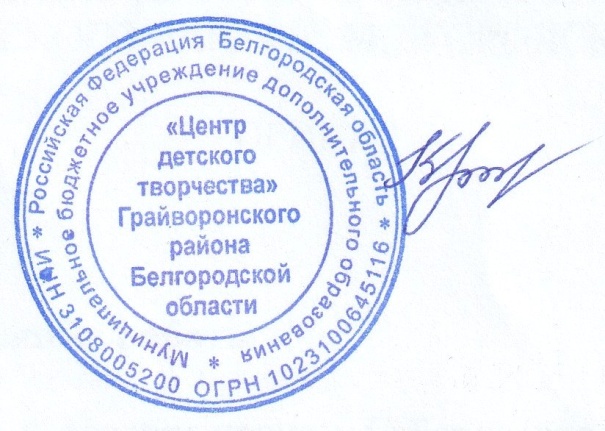      Директор МБУ ДО «ЦДТ»				         		          	                Е.В. КрамскаяРЕШЕНИЕ ЖЮРИмуниципального конкурса детского рисунка «Память нужна живым»1 место – Светличная Мария, обучающаяся МБОУ «Головчинская СОШ с УИОП»;2 место – Сопин Николай, обучающийся МБОУ «Головчинская СОШ с УИОП»;3 место – Курская Анна, обучающаяся МБОУ «Головчинская СОШ с УИОП».Секретарь жюри				 	        		    Пилюгина И.Н.     Приложение № 1к приказу муниципального бюджетного учреждения дополнительного образования «Центр детского творчества» Грайворонского района № 36 от 31 июля 2023 года 